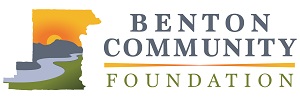 Application for Emergency FundingDefinition: Grants allocated for critical, unanticipated and unique capital and operational costs that result from conditions caused by COVID-19.  Directions:Please submit applications, by December 2nd at 5PM, via email to: Brittany Kennedy, Grants Manager, brittany@bcfgives.org Applications should be no more than 2 pages in length. Grant requests can be up to $15,000. Agency Information Agency Name: Agency Address: Mailing Address if different from above:Email:		Phone: Ein: Amount Requested: Type of funding requested, please check one: ____General Operating Funds  _____Programmatic Support Needs DescriptionWhat is the unanticipated need that your organization is facing as a result of the COVID-19 crisis? How will this amount assist your organization in meeting the need you outlined above? Please define the geographic location and the populations served by this grant.  How will these funds help you continue serving this population?  Grantee AgreementTerms & Conditions of the Grant:The agency must be able to demonstrate that a “critical, unanticipated and generally nonrecurring” need has arisen.This is a one-time emergency grant that is expected to be dispersed by recipients within 6 months. The agency must have a demonstratable history of sound accounting and business management practices.Electronic Signature: 									Date	